П О С Т А Н О В Л Е Н И Еот 29.06.2023   № 526г. МайкопО внесении изменения в Административный регламент предоставления муниципальной услуги по даче письменных разъяснений по вопросам применения нормативных правовых актов муниципального образования «Город Майкоп» о местных налогах и сборах	В целях приведения в соответствие с Федеральным законом от 27.07.2010 № 210-ФЗ «Об организации предоставления государственных и муниципальных услуг», п о с т а н о в л я ю:1. Внести в Административный регламент предоставления муниципальной услуги по даче письменных разъяснений по вопросам применения нормативных правовых актов муниципального образования «Город Майкоп» о местных налогах и сборах, утвержденный постановлением Администрации муниципального образования «Город Майкоп» от 16.12.2021 № 1388 «Об утверждении Административного регламента предоставления муниципальной услуги по даче письменных разъяснений по вопросам применения нормативных правовых актов муниципального образования «Город Майкоп» о местных налогах и сборах», изменение, дополнив пункт 5.3 подпунктом 10 следующего содержания:«10) нарушение срока предоставления муниципальной услуги. В указанном случае досудебное (внесудебное) обжалование заявителем решений и действий (бездействия) многофункционального центра, работника многофункционального центра возможно в случае, если на многофункциональный центр, решения и действия (бездействие) которого обжалуются, возложена функция по предоставлению муниципальной услуги в полном объеме в порядке, определенном частью 1.3 статьи 16 Федерального закона от 27.07.2010 № 210-ФЗ «Об организации предоставления государственных и муниципальных услуг».».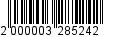 2. Опубликовать настоящее постановление в газете «Майкопские новости» и разместить на официальном сайте Администрации муниципального образования «Город Майкоп».3. Постановление «О внесении изменения в Административный регламент предоставления муниципальной услуги по даче письменных разъяснений по вопросам применения нормативных правовых актов муниципального образования «Город Майкоп» о местных налогах и сборах» вступает в силу со дня его официального опубликования.Глава муниципального образования«Город Майкоп»                                                                      Г.А. МитрофановАдминистрация муниципального образования «Город Майкоп»Республики Адыгея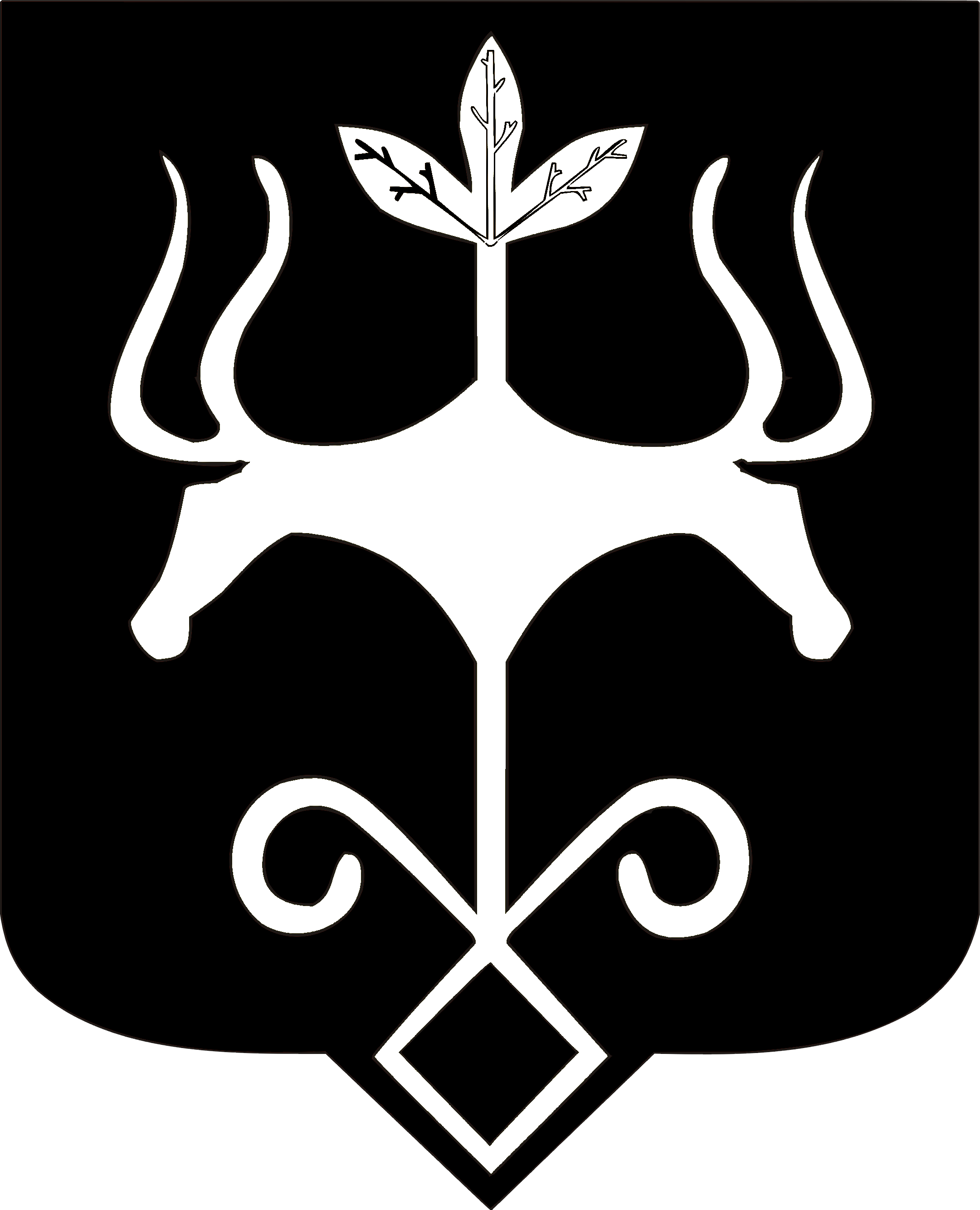 Адыгэ Республикэммуниципальнэ образованиеу
«Къалэу Мыекъуапэ» и Администрацие